Cesena, 13/10/21Circolare 37-21Al personale ATA e docentep.c. all’ufficio personaleAlla DSGAOggetto: assemblea sindacale CISL per docenti e ATASono convocate assemblee sindacali delle sigle in oggetto  per i  docenti e ATA, on line, secondo lo schema ivi allegato, e quindi per la nostra scuola nel giorno: con il seguente ordine del giorno:Adempimenti precongressuali e nomina delegati congresso territoriale CISL SCUOLAROMAGNA del 10 dicembre 2021.Attuale situazione politico sindacale;Rinnovo RSUSecondo le norme vigenti si richiede la dichiarazione preventiva di partecipazione entro le ore 10,00 di sabato 6 novembre, sugli appositi fogli firma in allegato. Disponibilità in portineria di entrambi i plessi.						Il DSASSEMBLEA PERSONALE DOCENTE E  ATA  12/11/21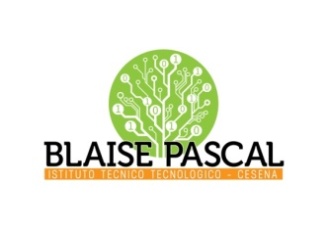 ISTITUTO Superiore 
Pascal/ComandiniP.le Macrelli, 100 
47521 Cesena 
Tel. +39 054722792 
Cod.fisc. 90076540401 - Cod.Mecc. FOIS01100L
FOIS01100L@istruzione.itFOIS01100L@pec.istruzione.it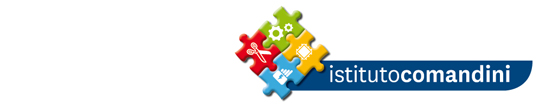 12 novembreOre 8.15-10.15 Link per la partecipazionehttps://bit.ly/3av7xS5cognomenomefirma per adesione